Please talk to your worker and look at each of the points on the star. Please rate each one out of 10.  1 = Bad, 5 = Okay, 10 = Good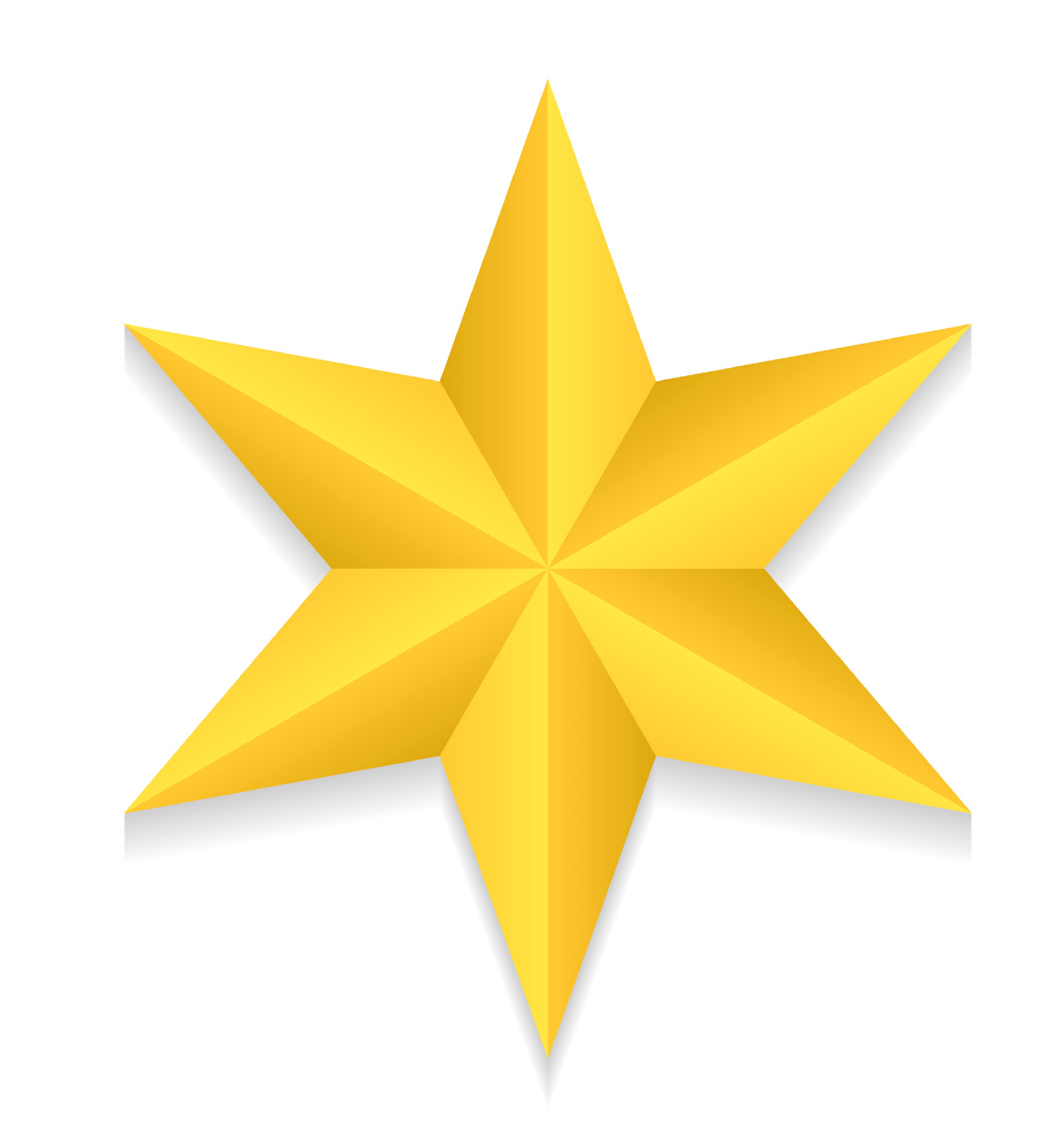 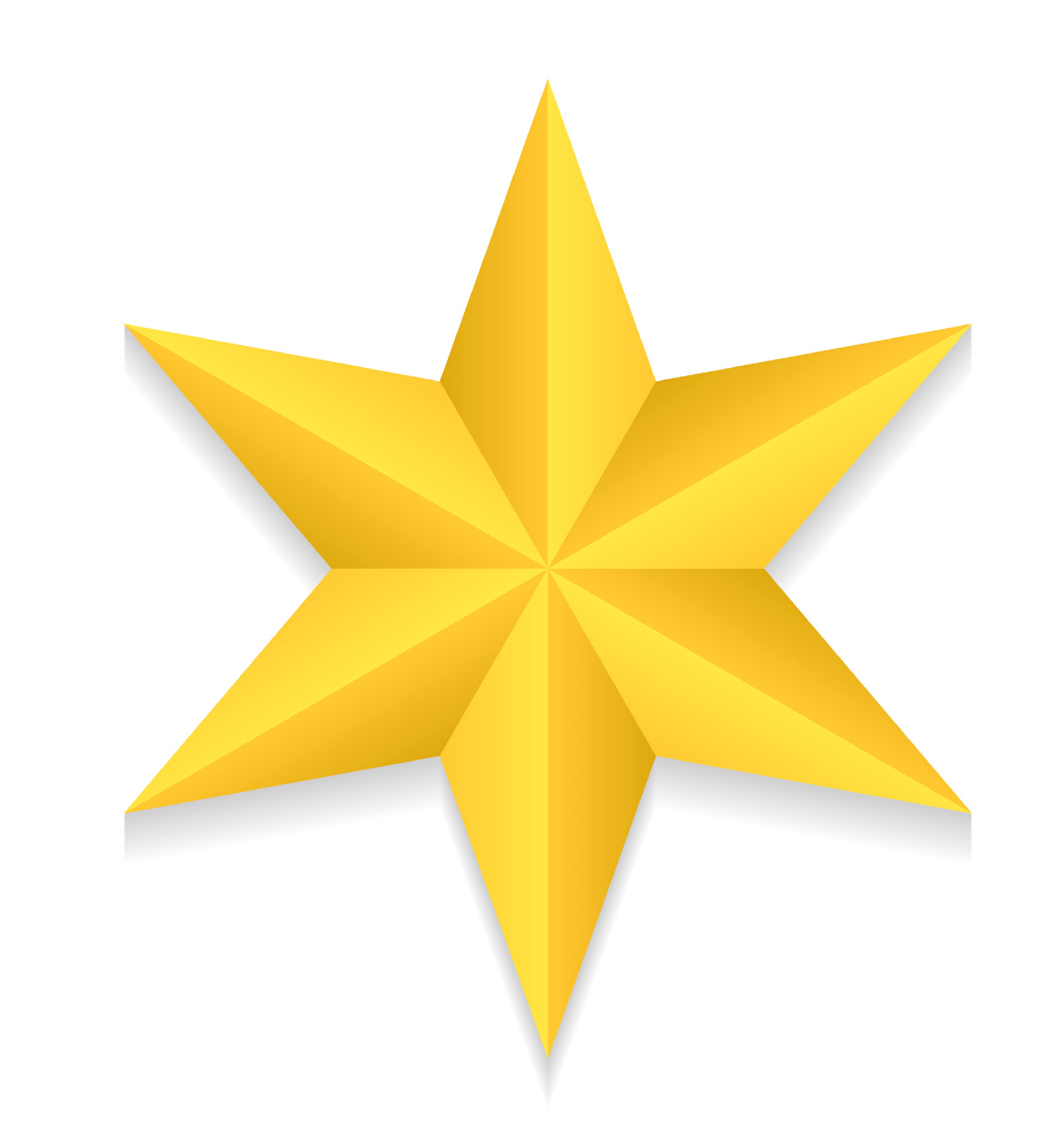 